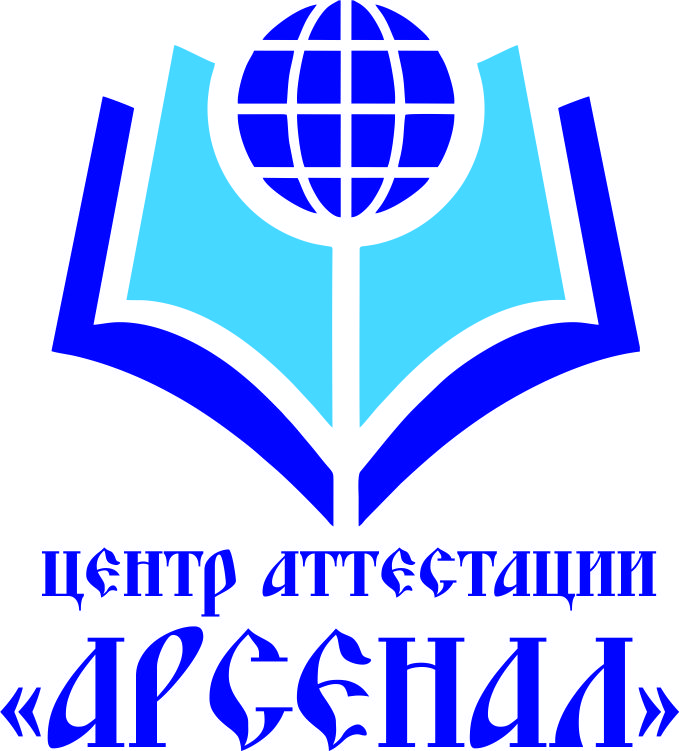                                                                                                                                   Россия, 300028  г. Тула, ул. Оружейная,д. 5-А, офис 2тел. (4872) 701-245e-mail: ca-arsenal@barsco.ruСайт компании: www. ca-arsenal.ruр/с 40702810066000008556 ТУЛЬСКОЕ ОТДЕЛЕНИЕ №8604 ПАО СБЕРБАНК Г.ТУЛА к/с 30101810300000000608БИК 047003608 ИНН 7106083426 КПП 710601001Свидетельство №00015 об аккредитации аттестующей организации для проведения проверки в целях аттестации лиц, принимаемых на работу, непосредственно связанную с обеспечением ТБ, или осуществляющих такую работу, а также обработки персональных данных отдельных категорий указанных лиц, выдано 28 августа 2018г. ФАЖТ (РОСЖЕЛДОР) до 28 августа 2021г.ТЕСТОВЫЕ ВОПРОСЫ 6 КАТЕГОРИЯ СОТБ№п/пВопросСилы обеспечения транспортной безопасности – это:Согласно Федеральному закону от 09.02.2007 № 16-ФЗ «О транспортной безопасности» подразделения транспортной безопасности – это:Согласно Федеральному закону от 09.02.2007 № 16-ФЗ «О транспортной безопасности» к транспортным средствам железнодорожного транспорта относится:Подготовка сил обеспечения транспортной безопасности включает в себя:Проверка уровня физической подготовки назначается для работников:Сектор свободного доступа зоны транспортной безопасности - это:Применительно к транспортным средствам железнодорожного транспорта существует:Субъекты транспортной инфраструктуры — это:Уровень безопасности — это:На территории Российской Федерации постоянно действует (если не объявлен иной уровень безопасности) следующий уровень безопасности объектов транспортной инфраструктуры и транспортных средств:Самая высокая категория, присваиваемая объектам транспортной инфраструктуры и транспортным средствам:Что из нижеперечисленного не входит в Перечень потенциальных угроз совершения актов незаконного вмешательства в деятельность объектов транспортной инфраструктуры и транспортных средств:Количество уровней безопасности, установленных постановлением Правительства Российской Федерации от 10.12.2008 № 940 на территории Российской Федерации:Уровни безопасности № 2 и № 3 объектов транспортной инфраструктуры и транспортных средств  объявляются (устанавливаются) и отменяются:Уровни безопасности № 2 и № 3 объектов транспортной инфраструктуры и транспортных средств объявляются (устанавливаются) и отменяются на основании (уберите лишнее):Перечень потенциальных угроз совершения актов незаконного вмешательства в деятельность объектов транспортной инфраструктуры и транспортных средств установлен:Какие навыки не являются обязательными для работников, осуществляющих наблюдение и (или) собеседование?Какое личностное (психофизиологическое) качество не является профессионально важным для работников, осуществляющих наблюдение и (или) собеседование?Какие личностные (психофизические) качества являются профессионально важными для работников, осуществляющих наблюдение и (или) собеседование?Какие личностные (психофизические) качества являются профессионально важными для работников, осуществляющих наблюдение и (или) собеседование?Что из нижеперечисленного не входит в перечень ограничений при выполнении работ, непосредственно связанных с обеспечением транспортной безопасности:Какое личностное (психофизическое) качество является профессионально важным для работников, осуществляющих наблюдение и (или) собеседование?Угроза взрыва – это:Уровень безопасности № 1 объектов транспортной инфраструктуры и транспортных средств:Уровень безопасности № 2 объектов транспортной инфраструктуры и транспортных средств:Уровень безопасности № 3 объектов транспортной инфраструктуры и транспортных средств:Физические лица, следующие либо находящиеся на объекте транспортной инфраструктуры или транспортном средстве, обязаны:Требования по обеспечению транспортной безопасности являются:Уполномоченным федеральным органом исполнительной власти по осуществлению федерального государственного контроля (надзора) в области транспортной безопасности является:Работники подразделений транспортной безопасности обязаны проходить медицинские осмотры:Акт незаконного вмешательства – это:Зона транспортной безопасности – это:Компетентные органы в области обеспечения транспортной безопасности – это:Перевозчик – это:Каким организациям передается информация об актах незаконного вмешательства:В какие сроки передается информация об актах незаконного вмешательства:Форма передачи информации компетентным органам:Субъект транспортной инфраструктуры на объектах транспортной инфраструктуры первой категории обязан реализовать план обеспечения транспортной безопасности:Уровень безопасности № 1 объектов транспортной инфраструктуры и транспортных средств:Уровень безопасности № 2 объектов транспортной инфраструктуры и транспортных средств:Уровень безопасности № 3 объектов транспортной инфраструктуры и транспортных средств:Реализация дополнительных мер, с момента получения сообщения об изменении уровня безопасности должна произойти для объектов транспортной инфраструктуры и транспортных средств четвертой и третьей категории в сроки, не превышающие:Реализация дополнительных мер, с момента получения сообщения об изменении уровня безопасности должна произойти для объектов транспортной инфраструктуры и транспортных средств первой категории в сроки, не превышающие:Реализация дополнительных мер, с момента получения сообщения об изменении уровня безопасности для объектов транспортной инфраструктуры и транспортных средств второй категории в сроки, не превышающие:Что проводит субъект транспортной инфраструктуры на объектах транспортной инфраструктуры первой категории на основании данных видеонаблюдения при перемещении физических лиц и/или транспортных средств через КПП на границах зоны транспортной безопасности и/или критических элементах железнодорожных вокзалов:К факторам риска девиантного поведения работников, осуществляющих наблюдение и (или) собеседование не относится:К умениям обязательным для работников, осуществляющих наблюдение и собеседование не относится:К умениям обязательным для работников, осуществляющих наблюдение и собеседование не относится:Интенсивность проведения дополнительного досмотра для различных категорий ОТИ метрополитена с учетом уровней безопасности устанавливается в зависимости от:Субъект транспортной инфраструктуры на объектах транспортной инфраструктуры первой категории при втором уровне безопасности обязан:Интенсивность проведения дополнительного досмотра для различных категорий ОТИ и ТС железнодорожного транспорта с учетом уровней безопасности устанавливается в зависимости от:Субъект транспортной инфраструктуры на объектах транспортной инфраструктуры первой категории при первом уровне безопасности обязан проводить досмотр объектов досмотра при их перемещении:Критический элемент объектов транспортной инфраструктуры или транспортных средств железнодорожного транспорта– это:К навыкам обязательным для работников, осуществляющих наблюдение и (или) собеседование относится:Субъект транспортной инфраструктуры на объектах транспортной инфраструктуры первой категории при втором уровне безопасности обязан проводить наблюдение и (или) собеседование: Субъект транспортной инфраструктуры на объектах транспортной инфраструктуры первой категории при втором уровне безопасности обязан не допускать посетителей:Субъект транспортной инфраструктуры на объектах транспортной инфраструктуры четвертой категории при втором уровне безопасности обязан не допускать посетителей:Работники, осуществляющие наблюдение и (или) собеседование должны знать:Субъект транспортной инфраструктуры на объектах транспортной инфраструктуры первой категории при первом уровне безопасности в отношении объектов досмотра, перемещаемых из перевозочного сектора в технологический сектор зоны транспортной безопасности и наоборот, проводить досмотр:При прохождении досмотра, дополнительного досмотра и повторного досмотра, собеседования на КПП (постах) физические лица:Субъект транспортной инфраструктуры на объектах транспортной инфраструктуры третьей категории при первом уровне безопасности обязан проводить наблюдение и (или) собеседование:Субъект транспортной инфраструктуры на объектах транспортной инфраструктуры первой категории обязан проводить на контрольно-пропускных пунктах, постах и в зоне транспортной безопасности объекта транспортной инфраструктуры повторный досмотр объектов досмотра:Субъект транспортной инфраструктуры на объектах транспортной инфраструктуры второй категории при третьем уровне безопасности обязан выявлять нарушителей, совершение или подготовку к совершению актов незаконного вмешательства путем постоянного непрерывного  контроля выводимых техническими средствами ОТБ данных и показателей:Субъект транспортной инфраструктуры на объектах транспортной инфраструктуры первой категории при третьем уровне безопасности обязан выявлять нарушителей, совершение или подготовку к совершению акта незаконного вмешательства:Оснащение КПП техническими средствами досмотра может включать в себя:Для выявления оружия и взрывных устройств под одеждой используются:В случае выявления признаков связи физических лиц с совершением акта незаконного вмешательства проводится дополнительная проверка документов и (или):Назовите технические средства для досмотра людей и ручной клади на КПП, где осуществляется досмотр, дополнительный досмотр, повторный досмотр:Чем определяется количество КПП:Для досмотра ручной клади используются:Что включают в себя технические средства обеспечения транспортной безопасности?В случаях, установленных планами обеспечения транспортной безопасности объектов транспортной инфраструктуры и транспортных средств, в отношении физических лиц, у которых были идентифицированы признаки связи с совершением актов незаконного вмешательства, может проводится:Назовите орган по сертификации технических средств досмотра и видеоидентификации:Работники, осуществляющие наблюдение и (или) собеседование относятся к:В случае идентификации признаков связи физических лиц с совершением акта незаконного вмешательства, информация о таких лицах предоставляется:В случае подтверждения признаков связи физических лиц с подготовкой к совершению акта незаконного вмешательства, передаваемая информация о таких лицах должна включать:Что осуществляется в ходе досмотра, дополнительного и повторного досмотра?При осуществлении досмотра производится:На что направлены мероприятия досмотра:Когда проводится наблюдение и (или) собеседование в целях обеспечения транспортной безопасности?Что делается по результатам наблюдения и (или) собеседования в целях обеспечения транспортной безопасности?В каких случаях наблюдение и (или) собеседование в ходе досмотра проводится не на КПП на границе зоны транспортной безопасности, ее части?Для какой цели осуществляется повторный досмотр:Когда проводится повторный досмотр в целях обеспечения транспортной безопасности:Основания для пересечения объектами досмотра границ  сектора свободного доступа зоны транспортной безопасности:Какие технические средства используются для проведения дополнительного досмотра в целях обеспечения транспортной безопасности на КПП железнодорожного вокзала отнесенного к 1 категории по транспортной безопасности:Чему подлежат технические средства обеспечения транспортной безопасности:Животные, птицы, рептилии и другие представители фауны, имеющие соответствующие ветеринарные справки и допущенные к перевозке на железнодорожном транспорте:Кем проводится дополнительный досмотр в целях обеспечения транспортной безопасности:Кем проводится повторный досмотр, в целях обеспечения транспортной безопасности:Кем проводится наблюдение и (или) собеседование в целях обеспечения транспортной безопасности:Как поступить в случае идентификации в ходе досмотра в целях обеспечения транспортной безопасности оружия, боеприпасов, патронов к оружию, взрывчатых веществ или взрывных устройств, при условии отсутствия законных оснований для их ношения или хранения:Согласно Федеральному закону от 09.02.2007 № 16-ФЗ «О транспортной безопасности» объекты транспортной инфраструктуры железнодорожного транспорта – это:Лица, отказавшиеся от досмотра:Отказ пассажира от досмотра, дополнительного досмотра и повторного досмотра в целях обеспечения транспортной безопасности:Правила проведения досмотра, дополнительного досмотра и повторного досмотра в целях обеспечения транспортной безопасности устанавливаются:Перевозочный сектор зоны транспортной безопасности:Технологический сектор зоны транспортной безопасности:Критический элемент на объектах транспортной инфраструктуры метрополитена - это:Контрольно-пропускной пункт (пост):Грузы повышенной опасности - это:Перечень видов грузов повышенной опасности устанавливается:На железнодорожных мостах, которые по согласованию с местными органами исполнительной власти одновременно используются для пропуска физических лиц и автотранспортных средств, в отношении физических лиц и автотранспортных средств проводится:Перечни оружия, взрывчатых веществ или других устройств, предметов и веществ, в отношении которых установлен запрет или ограничение на перемещение в зону транспортной безопасности или ее часть устанавливаются нормативным правовым актом:Правила проведения досмотра, дополнительного досмотра и повторного досмотра в целях обеспечения транспортной безопасности включают в себя, в том числе:Правила проведения досмотра, дополнительного досмотра и повторного досмотра в целях обеспечения транспортной безопасности устанавливают:Правила проведения досмотра, дополнительного досмотра и повторного досмотра в целях обеспечения транспортной безопасности обязательны для исполнения:Работы, непосредственно связанные с обеспечением транспортной безопасности, вправе выполнять лица:Согласно Федеральному закону от 09.02.2007 № 16-ФЗ «О транспортной безопасности» аттестация сил обеспечения транспортной безопасности – это:Согласно Федеральному закону от 09.02.2007 № 16-ФЗ «О транспортной безопасности» органы аттестации – это:В соответствии с приказом Минтранса России от 31.07.2014 № 212 «Об утверждении Порядка подготовки сил обеспечения транспортной безопасности» к числу обязательных видов подготовки не относится:В каких случаях проводится внеочередная аттестация?С какой периодичностью проводится аттестация для работников подразделения транспортной безопасности, осуществляющих досмотр, дополнительный досмотр и повторный досмотр в целях обеспечения транспортной безопасности?В ходе проверки знаний, умений, навыков аттестуемому лицу необходимо:Аттестованные лица подлежат внеочередной аттестации в случае:Когда проводится повторный досмотр в целях обеспечения транспортной безопасности:При проведении досмотра, дополнительного досмотра и повторного досмотра в целях обеспечения транспортной безопасности используютсяПроход в перевозочный сектор зоны транспортной безопасности разрешается:Проход в технологический сектор зоны транспортной безопасности разрешается:Проход на критические элементы объектов транспортной инфраструктуры и (или) транспортных средств разрешается:Порядок, обеспечиваемый совокупностью мероприятий и правил, исключающих возможность бесконтрольного входа (выхода) работников и посетителей, въезда (выезда) транспортных средств, вноса (выноса) и ввоза (вывоза) материальных ценностей на охраняемые объекты (с охраняемых объектов) называется:Чем определен порядок сертификации технических средств обеспечения транспортной безопасности?Субъект транспортной инфраструктуры в отношении объекта метрополитена первой категории при первом уровне безопасности обязан:Субъект транспортной инфраструктуры в отношении объекта метрополитена первом категории при третьем уровне безопасности обязан:Технические системы и средства досмотра должны обеспечивать:К взрывчатым веществам, средствам взрывания и предметам ими начиненными относятся:Назовите орган по сертификации систем и средств досмотра: Назовите орган осуществляющий лицензирование работ с отдельными системами и средствами досмотра:Порядок определения недействительных пропусков заключается в выявлении следующих признаков:В соответствии с Постановлением Правительства Российской Федерации от 15.11.2014 № 1208 «Об утверждении требований по соблюдению транспортной безопасности для физических лиц, следующих либо находящихся на объектах транспортной инфраструктуры или транспортных средствах, по видам транспорта» физические лица, следующие либо находящиеся на объекте транспортной инфраструктуры или транспортном средстве, обязаны:Уголовная ответственность за обеспечение транспортной безопасности наступает в случае:Максимальный срок лишения свободы за неисполнение требований по обеспечению безопасности объектов транспортной инфраструктуры для лиц, непосредственно ответственных за это, если их деяние повлекло по неосторожности причинение тяжкого вреда здоровью человека или крупного ущерба (ст. 263.1 УК РФ), составляет:Срок лишения свободы за неисполнение требований по обеспечению безопасности объектов транспортной инфраструктуры ответственных за это, если их деяние повлекло по неосторожности, совершенное группой лиц и повлекшее за собой смерть человека (ст. 263.1 УК РФ), составляет:Срок лишения свободы за неисполнение требований по обеспечению безопасности объектов транспортной инфраструктуры ответственных за это, если их деяние повлекло по неосторожности, совершенное организованной группой и повлекшее за собой смерть человека (ст. 263.1 УК РФ), составляет:Неисполнение требований по обеспечению транспортной безопасности либо неисполнение требований по соблюдению транспортной безопасности, совершенные по неосторожности, если эти действия (бездействие) не содержат уголовно наказуемого деяния (КоАП РФ), влечет наложение административного штрафа на граждан в размере:Неисполнение требований по обеспечению транспортной безопасности либо неисполнение требований по соблюдению транспортной безопасности, совершенные по неосторожности, если эти действия (бездействие) не содержат уголовно наказуемого деяния (КоАП РФ), влечет наложение административного штрафа на должностных лиц:При нахождении в зоне транспортной безопасности объектов метрополитена постоянные пропуска носятся на видном месте поверх одежды всеми владельцами, за исключением:Постоянные пропуска выдаются работникам метрополитена на срок:К особенностям поведения физических лиц – объектов досмотра относятся:При втором уровне безопасности на объекте транспортной инфраструктуры четвертой категории железнодорожного транспорта субъект транспортной инфраструктуры в отношении КПП обязан:При втором уровне безопасности на транспортном средстве первой категории субъект транспортной инфраструктуры в отношении КПП обязан:При третьем уровне безопасности на транспортном средств первой категории субъект транспортной инфраструктуры в отношении КПП обязан:ККакие существуют способы досмотра в случаях, когда применение технических средств досмотра затруднительно?пПри проведении досмотра, дополнительного досмотра и повторного досмотра работники досмотра:Работник досмотра обязан:Работники досмотра в рамках своих должностных полномочий имеют право:При прохождении досмотра, дополнительного досмотра и повторного досмотра, собеседования на КПП, постах объекты досмотра – физические лица:Работники, осуществляющие наблюдение и собеседование обязаны:По результатам чего работники, осуществляющие наблюдение и собеседование, делают вывод о возможности связи физических лиц с совершением или подготовкой к совершению акта незаконного вмешательства в отношении объектов транспортной инфраструктуры и (или) транспортных средств?Какие мероприятия осуществляются при срабатывании сигнальных устройств стационарного металлоискателя в ходе досмотра физических лиц, их багажа, ручной клади?Какие требования доводятся работниками досмотра (в голосовой или аудио- визуальной форме) к физическим лицам?В каких случаях аннулируются свидетельства об аттестации?Видеоидентификация – это:Безопасное удаление при обнаружении гранаты РГД-5, не менее:Безопасное удаление при обнаружении гранаты Ф-1, не менее:Безопасное удаление при обнаружении тротиловой шашки массой 200 гр., не менее:Безопасное удаление при обнаружении тротиловой шашки массой 400 гр., не менее:Безопасное удаление при обнаружении пивной банки 0.33 литра, не менее:Безопасное удаление при обнаружении чемодана кейс, не менее:Безопасное удаление при обнаружении дорожного чемодана, не менее:Безопасное удаление при обнаружении автомобиль типа «ВАЗ», не менее:Проход в сектор свободного доступа зоны транспортной безопасности объекта транспортной инфраструктуры второй категории разрешается:Кто относится к силам обеспечения транспортной безопасности?Кто не относится к силам обеспечения транспортной безопасности?Какие виды пропусков предусмотрены постановлениями Правительства Российской Федерации от 05.04.2017 № 410 и от 26.04.2017 № 495, устанавливающими требования по обеспечению транспортной безопасности, в том числе требований к антитеррористической защищенности объектов (территорий). учитывающих уровни безопасности для различных категорий объектов транспортной инфраструктуры и транспортных средств железнодорожного транспорта и метрополитена"?Где необходимо носить пропуск установленного образца при нахождении в зоне транспортной безопасности и на критических элементах объектов транспортной инфраструктуры или транспортных средствах?Данные систем и средств видеонаблюдения на территории КПП, аудио – и видеозаписи на КПП (постах) объектов транспортной инфраструктуры и транспортных средств подлежат хранению в течении не менее:Личный досмотр проводится:В случаях, определенных планами обеспечения транспортной безопасности и приложениями к ним, работниками досмотра дополнительно:Работники досмотра, а также работники, осуществляющие наблюдение и собеседование при исполнении служебных обязанностей должны быть одеты:КПП, расположенные на пути попадания объектов досмотра в перевозочный сектор из сектора свободного доступа, а также в любую часть зоны транспортной безопасности, с территории вне границ зоны транспортной безопасности объектов транспортной инфраструктуры или транспортных средств оборудуются:Акты обнаружения, распознавания и (или) идентификации предметов и веществ, содержащих взрывчатые вещества, являющихся оружием или его составными частями, а также предметов и веществ, содержащих опасные радиоактивные агенты, опасные химические агенты и опасные биологические агенты составляются:Один экземпляр акта обнаружения, распознавания и (или) идентификации предметов и веществ, содержащих взрывчатые вещества, являющихся оружием или его составными частями, а также предметов и веществ, содержащих опасные радиоактивные агенты, опасные химические агенты и опасные биологические агенты хранится:Сотрудники Главного центра специальной связи Федерального агентства связи перемещаются в зону транспортной безопасности:Сотрудники Государственной фельдъегерской службы Российской Федерации перемещаются в зону транспортной безопасности:Лица с дипломатическим статусом, обладающие дипломатическим иммунитетом перемещаются в зону транспортной безопасности:Дипломатические отправления (корреспонденция) может быть досмотрена:Дипломатические отправления (корреспонденция) досматривается:Физические лица, имеющие имплантированные аппараты, стимулирующие сердечную деятельность, а также лица с ограниченными возможностями здоровья, при наличии медицинских документов и (или) информировании ими работников досмотра о противопоказаниях к обследованию таких лиц с применением средств досмотра, досматриваются:В случае проведения досмотра материалов, изделий и оборудования – носителей сведений, составляющих государственную тайну:При проведении строительных работ на объектах транспортной инфраструктуры и(или) реконструкции объектов транспортной инфраструктуры осуществляется досмотр объектов досмотра перемещаемых через КПП:Численность работников досмотра, осуществляющих досмотр транспортных средств железнодорожного транспорта, определяется субъектом транспортной инфраструктуры с учетом:В случае поступления информации об угрозе совершения акта незаконного вмешательства транспортное средство подлежит:На транспортные средства пригородного сообщения при первом уровне безопасности досмотр (в случае если он не проводился на объектах транспортной инфраструктуры отправления проследования транспортного средства) проводится:Что из перечисленного не имеют право делать работники досмотра?Что из перечисленного не является обязанностью работников досмотра?Что не относится к иным способам досмотра, которые определяются планами обеспечения транспортной безопасности:Досмотр конвоируемых лиц перед посадкой на транспортные средства осуществляется:Наблюдение и (или) собеседование в целях обеспечения транспортной безопасности направлено на:Наблюдение и (или) собеседование в целях обеспечения транспортной безопасности проводится:По результатам наблюдения и собеседования принимается решение:Наблюдение и собеседование осуществляется:Для осуществления наблюдения и (или) собеседования уполномоченные лица из числа работников подразделений транспортной безопасности должны:На КПП должно выделяться:О целях и порядке прохождения наблюдения и собеседования физические лица, следующие на объектах транспортной инфраструктуры или транспортных средствах, информируются:При перемещении объектов досмотра в технологический сектор зоны транспортной безопасности из перевозочного сектора:Субъект транспортной инфраструктуры на объектах транспортной инфраструктуры обязан проводить сверку и (или) проверку документов, являющихся правовыми основаниями для прохода (проезда) физических лиц и перемещения материальных предметов:Субъект транспортной инфраструктуры на объектах транспортной инфраструктуры  первой категории обязан проводить наблюдение за лицами, обладающими постоянными пропусками на объект транспортной инфраструктуры, и их биометрическую идентификацию при их перемещении:Для проведения собеседования с иностранными гражданами работники подразделений транспортной безопасности в соответствии с приказом Минтранса России от 21.08.2014 № 231 должны владеть:Досмотр транспортного средства (поезда) должен начинаться работниками досмотра с частей зоны транспортной безопасности:После высадки пассажиров на конечной станции в отношении транспортных средств, используемых в высокоскоростном и скоростном сообщении, проводятся:При необходимости допуска лиц, обеспечивающих обслуживание транспортных средств, в досмотренные части зоны транспортной безопасности они:В выполнения задач на КПП сотрудником досмотра,  выявлен ряд действий. Какие из них являются нарушением Требований по обеспечению транспортной безопасности:В выполнения задач на КПП сотрудником досмотра,  выявлен ряд действий. Какие из них являются нарушением требований правил проведения досмотра:В выполнения задач на КПП сотрудником досмотра,  выявлен ряд действий. Какие из них являются нарушением требований правил проведения досмотра:На объекте транспортной инфраструктуры  и транспортном средстве допускается обращение с информацией ограниченного доступа:Станция метрополитена включает в себя:Субъект транспортной инфраструктуры в отношении объекта метрополитена первой категории при втором уровне безопасности обязан:йСубъект транспортной инфраструктуры в отношении объекта метрополитена первой категории при третьем уровне безопасности обязан:Субъект транспортной инфраструктуры в отношении объекта метрополитена первой категории при первом уровне безопасности обязан: